Реклама, дизайн, PR и брендингСписок кандидатских и докторских диссертацийМожно заказать полные текстыВернуться в рубрикатор диссертаций по экономике, правоведению и экологииhttps://право.информ2000.рф/dissertation.htm Разработка и продвижение сайтов - от визитки до интернет-магазинаСоздание корпоративных библиотек, книги и дисертацииАмчиславская Е.Ю. Формирование «гибких навыков» у студентов бакалавриата направления «Дизайн». 2023 rek23-16Бай Ган. Аргументативная модель рекламного текста. Лингвориторический аспект. 2021 rek21-3Блиничева В.А. Эволюция форм творческого сотрудничества представителей европейской модной индустрии с деятелями современного искусства. 2022 rek22-17

Бруев А.А. Научно-популярное издание: особенности коммуникации автора и читателя. 2022 rek22-13Булатова Е.К. Корпоративные издания: теория и практика. 2021 mar21-8

Вешнев В.П. Художественное проектирование изделий графического и текстильного дизайна в стилистике стрит-арта. 2022 rek22-20Ву Хонг Нгок. Языковые и риторические особенности рекламных текстов в педагогической сфере. 2021 oo21-6

Галиуллина Э.Р. Развитие креативности студентов-дизайнеров в условиях культурно-досуговой деятельности. 2022 rek22-38

Галиханова Ф.И. Языковая моделируемость рекламных текстов (на материале русско-, англо- и турецкоязычных кинослоганов). 2022 rek22-24Гончаров Е.В. Антигерманская пропаганда во Франции в годы Первой мировой войны. 2023 a23-4

Гребенкина А.Р. Взаимодействие региональных онлайн-СМИ с аудиторией: ресурсы и возможности. 2022 rek22-15

Гумба К.В. Обеспечение социально-этичных параметров рекламы как компонент развития маркетинговых коммуникаций. 2022 rek22-14

Егорян Л.Б. Методический аппарат оценки интернет-рекдамы как инструмента повышения эффективности бизнеса. 2015 marketing4/internet-reklama

Ермакова И.В. Правовое регулирование в сфере рекламы, содержащей сравнение рекламируемого товара с товарами конкурентов, в Рф и ФРГ. 2017 mar39

Еськов В.Д. Эмоциональное дизайн-проектирование (на примере WEB-дизайна). 2022 rek22-30

Заболотняя Е.Ю. Потенциал ориентирующего воздействия текстов экологической рекламы. 2021 rek21-9

Исакова А.А. Семантика и прагматика названий заведений питания в русском, английском и французском языках. 2022 rek22-23

Исмагилова А.Ф. Креолизованный рекламный текст как семиотическое отражение поликультурного города (на примере г. Уфы). 2022 rek22-5Капустин П.П. Управление брендом работодателя на основе концепции маркетинга отношений. 2021 per21-65

Карева А.А. Особенности вербальной репрезентации речевого воздействия в рекламных текстах косметических средств. 2021 rek21-1Копылова М.Д. Разработка метода проектирования детских кастомизированных коллекций одежды. 2023 rek23-12Королева А.Г. Исключительные права на объекты промышленного дизайна. 2023 a23-2

Корпан Л.М. Графический интерфейс пользователя как феномен визуальной культуры. 2021 rek21-6

Костюк И.С. Исследование теоретических аспектов и актуальных тенденций развития концептуального дизайна. 2021 rek21-2Косырев Е.В. Административные правонарушения в сфере распространения наружной рекламы. 2020 mar2-14

Кузнецов Е.С. Аттрактивные приемы в современном медиатексте (на материалах российских и британских интернет-СМИ). 2022 rek22-8Кузнецова Н.О. Формирование правовой компетенции специалистов по рекламе и связям с общественностью в процессе профессиональной подготовки. 2020 mar2-9

Кузницина Е.С. Активные деривационные процессы в языке современной рекламы. 2022 rek22-21

Куликова Т.В. Профессиональная подготовка художника-мастера в процессе освоения региональных художественных традиций. 2022 rek22-7

Кустова Е.М. Развитие аналитического инструментария внутреннего контроля брендового бизнеса. 2022 rek22-33Кыштымова Е.С. Формирование психологической медиакомпетентности будущих специалистов в области рекламы и связей с общественностью. 2023 rek23-11Ладыгина Е.А. Музейные практики как инструмент формирования бренда малого уральского города. 2021 region21-59Левшиц А.Д. Социолингвистические параметры функционирования этнокультурных брендов. 2023 rek23-6

Макеев Д.Б. Плакаты ИНТУРИСТА 1930-х годов: особенности становления и развития графического языка. 2022 rek22-37

Мартасов Д.А. Совершенствование системы управления брендом готовых замороженных продуктов компании-производителя. 2017 mar36Микова Т.Е. Развитие компетенции формообразования в профессиональной подготовке бакалавров-дизайнеров. 2023 rek23-19

Мильский А.С. Административно-правовое регулирование рекламной деятельности. 2019 mar60

Милякова В.В. Персуазивные характеристики рекламных текстов в Инстаграм. 2022 rek22-31Мирошникова Е.А. Лингвокультурная и прагматическая специфика инскриптивных речевых актов в туристической рекламной коммуникации. 2023 rek23-8

Михайлова А.С. Дизайн в мировой проектно-художественной культуре (историко-теоретическая модель). 2022 rek22-28

Могаддаси Мохаммадхоссейн Хассан. Актуальные тенденции в развитии дизайна спортивной области. 2022 rek22-34

Моргун А.В. Информационные споры в связи с ненадлежащей рекламой в СМИ и кинопродукции. 2014 mar40

Неелова О.И. Моделирование медиапортрета региона: семантика и прагматика. 2022 rek22-10Николаева М.В. Репрезентация политических субъектов в публичном онлайн-пространстве современной России. 2022 rek22-40

Николайшвили Г.Г. Социальная реклама в политическом процессе современной России. 2009 mar55

Никулин А.А. Самостоятельная творческая деятельность как условие профессиональной самореализации студентов-дизайнеров. 2021 rek21-4Онуприенко К.А. Новые медиаформаты в практике российских СМИ. 2023 rek23-13

Перфилова М.Н. Динамика лексики цвета в русском языке. 2022 rek22-19Пестова Я.Н. Процесс становления PR как профессии на Дальнем Востоке России: социологический анализ. 2023 rek23-3
Петрова Г.А. Формирование благоприятного имиджа территории (на примере морского города). 2022 rek22-27

Петрухина О.В. Формирование анимационного дизайна в России (рубеж XIX - XX вв. - начало XXI в.). 2022 rek22-35Петушкова Т.А. Дизайн визуально-графических коммуникаций модных брендов. 2020 mar2-12

Подобед М.С. Формирование профессионального мастерства дизайнеров полиграфии при освоении компьютерной графики в среднем специальном образовании. 2022 rek22-39Попиль В.А. Государственная региональная политика Российской Федерации: территориальный брендинг в современной стратегии социально-экономического развития Дальнего Востока. 2020 Автореферат region2-59

Прохоров Н.С. Интерактивный дизайн как художественная форма организации архитектурной среды. 2022 rek22-32

Пустозерова О.В. Формирование ценностных ориентаций студентов-дизайнеров в условиях профессионального образования. 2022 rek22-4

Рогозникова Ю.В. Прецедентные феномены советского и российского происхождения в американской и британской рекламе. 2022 rek22-36

Рябинина А.Г. Вторичные поликодовые тексты современной рекламы в русском медийном пространстве. 2022 rek22-1

Савельева О.О. Социология рекламного воздействия. 2022 rek22-25Савина Н.А. Вербальные и невербальные средства воздействия в англоязычной рекламе: гендерный аспект. 2020 mar2-10

Саубанова Л.А. Семантика каузации в английских рекламных слоганах. 2022 rek22-6Сильянова Е.А. Стиль модерн в ювелирных украшениях: дизайн, материалы и технология. 2023 rek23-15Соколов А.В. Трансформация коммуникативных стратегий медиа в условиях цифрового развития России. 2023 rek23-14

Сорокина А.Н. Оптимизация показов рекламных объявлений в поисковых интернет-системах: разработка методологии подбора порогов входа в рекламный показ. 2015 mar57Сотникова Е.С. Лингвокультурные особенности дискурса социальной рекламы (на материале английского, французского и русского языков). 2023 rek23-9Спорова И.П. Лингвопрагматическая специфика воздействия в политической Email-рассылке. 2023 rek23-10

Судина Л.В. Специфика процесса концептуализации в рекламном дискурсе (на материале радиорекламы). 2022 rek22-12Сузи А.М. Формирование современного имиджа российских регионов (на примере республики Карелия): политологический аспект. 2014 region57

Схаляхо Е.Н. Когнитивный и структурно-семантический аспекты формирования терминологии предметной области «Дизайн интерьера»(на материале английского языка). 2022 rek22-29

Тарасова М.С. Сложное слово в языке СМИ в период антироссийских санкций. 2022 rek22-9

Туголукова Е.Н. Методы повышения декоративных свойств объектов средового дизайна с использованием составов на основе пастели. 2022 rek22-18Удальцова М.Б. Тенденции развития дизайна мужских наручных часов: особенности формообразования в социокультурном и технологическом контексте. 2023 rek23-17Фирсов Ю.И. Формирование имиджа территории для обеспечения её инвестиционной привлекательности. 2013 Автореферат region53

Цветкова П.И. Медиадизайн как фактор формирования бренда телепродукта. 2022 rek22-2Цюй Юнь. Способы репрезентации моральных ценностей в русской и китайской рекламе как поликодовом тексте. 2023 rek23-7

Часовский Н.В. Визуализация общения в сети Интернет (на материале креолизованных мемов). 2022 rek22-11Чепкасов А.В. Средства массовой информации и публичный дискурс регионального лидера как инструменты формирования имиджа региона. 2020 region2-2Чернышенко Е.Н. Эволюция медиаобраза Приднестровья при становлении государственности. 2024 rek24-1

Чжан Тао. Функционально-стилистические и лингвоаксиологические характеристики рекламных текстов (на материале китайского и русского языков). 2022 rek22-3Чжан Цзянь. Исследование креативной стратегии дизайна сувенирной продукции для культурного туризма. 2023 rek23-2

Чжан Цзяньвэнь. Перцептивные и акустические характеристики рекламного дискурса: информационный подход к анализу просодии. 2022 rek22-3

Шейнина М.А. Совершенствование продвижения в сети Интернет на основе персонализации баннерной рекламы. 2021 rek21-5Юй Сяо. Формирование имиджа государства: место и роль связей с общественностью (на примере Китая). 2023 rek23-18

Юй Хунбо. Рекламный технический дискус: лингвосемиотический аспект. 2021 ek21-7

Юрина И.А. Лингвокогнитивные характеристики понятия вирусной рекламы. 2022 rek22-26

Якина Я.И. Культурно-семиотическое исследование прагматики рекламных слоганов (на материале англоязычных коммерческих и политических слоганов). 2021 rek21-8

Якутина Е.Н. Государственное регулирование в сфере рекламы в Итальянской республике (1945-1973 гг.). 2022 rek22-16Янукян Д.Э. Специфика продвижения личного дизайнерского бренда в социальных медиаресурсах. 2023 rek23-1Можно заказать полные текстыВернуться в рубрикатор диссертаций по экономике, правоведению и экологииhttps://право.информ2000.рф/dissertation.htm Разработка и продвижение сайтов - от визитки до интернет-магазинаСоздание корпоративных библиотек, книги и дисертацииСТУДЕНЧЕСКИЕ и АСПИРАНТСКИЕ РАБОТЫ на ЗАКАЗ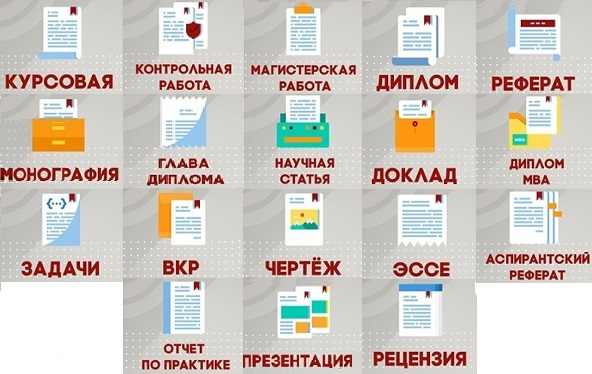 